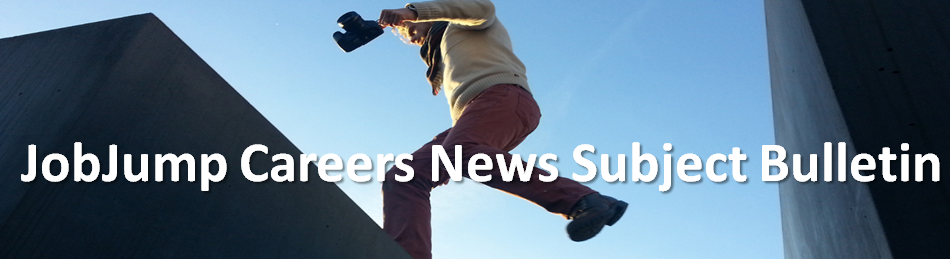 15 May 2020 Subject News IMPORTANT MESSAGE TO HEAD TEACHERS and ALL STAFF and to Parents,It may only take one piece of news to lead a student towards success in their life's career. If you know students enjoy your subject, this is a great way to assist them, so please encourage them to take part in those events mentioned below in your Subject Area.SPECIAL MESSAGE REGARDING EVENTS LISTED AND COVID-19Events listed are presented as reported from the home website at the time of collection from the news source. I strongly advise you check directly with the event organisers regarding the delivery of the event due to current restrictions.__________________________________________________________________________________HSC SUBJECT KLA / FACULTIESCAPADance, Drama, Music, Visual ArtsSydney Actors School Masterclass with Pip Edwards22 May. 1pmSydney Actors School & Sydney Film School would like to invite you to our free online Directing Actors Masterclass with Pip Edwards. Pip is a professional actor, film & theatre maker, acting & career coach, casting assistant & entrepreneur. She has a Bachelor of Dramatic Arts (Acting) from NIDA & a Bachelor of Creative Arts (devised work, filmmaking, philosophy & arts management/law) from Melbourne Uni.As an actor, Pip’s television credits include Dr Anna Griffin on “Home & Away”,”Les Norton”, “Miss Fisher’s Murder Mysteries”, “ANZAC Girls”, “Wonderland” and “Forever Young”. https://www.eventbrite.com.au/e/directing-actors-masterclass-with-pip-edwards-tickets-104500903014?mc_cid=9fd1e94c74&mc_eid=4b955cd2b3Visit the site here:https://www.waterloostudios.com.au/?mc_cid=5e59cfacb4&mc_eid=4b955cd2b3JMC Canvas Art Award Competition JMC Academy is excited to launch the 2020 Canvas Award Art Competition, showcasing the incredible work of young artists and designers who are taking creativity to the next level. JMC invites students with a knack for either drawing, painting or using creative digital mediums to creatively interpret this year’s theme. Go to:https://www.jmcacademy.edu.au/news/canvas-art-award-submissions-are-openBrent Street Winter Dance Camp – Act, Sing, Dance6 to 10 JulyEach day starts at 9.30am with either a dance, singing or acting class with an industry leading teacher. Each class is one hour in length and there are five classes per day for each group of students (students are divided into age groups). The day concludes at 3.30pm.On the final day, the students (and any interested parents) enjoy an industry talk by a current performing arts professional. Participation certificates are awarded on the final day of the workshop.Please note, this program is suitable for 7 – 18-year old students of intermediate to advanced level.https://brentstreet.com.au/workshop/winter-camp-2020/Interior Design Industry Insights – Great AdviceNina Starkey our commercial and residential interior design lecturer at our Brisbane campus gives us some insight into what’s really exciting about the interior design industry at the moment and some other great tips.http://www.billyblue.edu.au/news-events/blog/entry/nina-starkey-our-commercial-and-residential-interior-design-lecturer-at-our-brisbane-campus-gives-us-some-insight-into-what-s-really-exciting-about-the-interior-design-industry-at-the-moment-and-some-other-great-tips National Youth Concerto CompetitionCloses 30 June$3,000 prize. The 2020 John Curro National Youth Concerto Competition (NYCC) Finals Week is Saturday 3 to Sunday 11 October. The application form will be available by the end of January 2020. The NYCC is recognised as the most prestigious competition in Australia for string soloists aged up to 17 years. It was established by Queensland Youth Orchestras in 1976 to encourage the development of young Australian string players.https://www.qyo.org.au/2020/jcnyccENGLISHInternational Poetry Writing Competition School EntriesCloses 31 July 2020An annual poetry writing competition widely promoted to schools, libraries and the general community, this competition attracts local, interstate and global entries. https://www.ipswichpoetryfeast.com.au/2019-school-age-form/The Queen’s Commonwealth Essay CompetitionCloses 30 JuneThe Competition is an opportunity for all young Commonwealth citizens and residents, regardless of region, education or background, to share ideas, celebrate their story and have their voice heard - all whilst developing key skills. For 2020, we want to hear from more young people across the Commonwealth, all stories and voices are important.https://competitions.thercs.org/homeLANGUAGESThe University of Sydney - Study Abroad21 May. 4pmThe world is your oyster and we want you to explore it! Learn about all the exciting overseas opportunities available to our students. Find out which countries you can visit, what experiences you might have, and how you can make it happen!https://uni-sydney.zoom.us/webinar/register/WN_tg4Z-5aBQ36lBN5GLmgThgP.D.H.P.E.Community and Family Studies, P.D.H.P.E.ACU New - Blacktown Campus Study 2021ACU is delighted to announce that students will be able to study at their new Blacktown Campus from Semester 1, 2021. ACU Blacktown will offer a range of undergraduate, postgraduate and pathways courses. For more information regarding ACU Blacktown Campus and the courses on offer, visit the website.Faculty of Health SciencesBachelor of Exercise and Sports ScienceBachelor of High Performance SportACPE Elite Athlete Program The Australian College of Physical Education has supported student athletes strive for academic and sporting excellence since 1917, and is among national leaders in providing the highest standard of services for elite athletes, coaches and officials. ACPE is recognised by the Australian Institute of Sport and the New South Wales Institute of Sport as an Elite Athlete Friendly University.Our Bachelor degrees in Sport, Health, Education and Dance offer the highest quality learning in a flexible and supportive environment in Sydney’s home of sport, Olympic Park. https://acpe.edu.au/future-students/admissions/elite-athlete-program/Liverpool FC Football Excellence Program – Southern Cross University Learn to play and coach the Liverpool Way – unique in Australia to Southern Cross University Football Centre in Lismore, New South Wales. The Liverpool FC Football Excellence Program offers participants up to 15 hours a week of an authentic Liverpool Football Club experience for 30 weeks of the year while they study at Southern Cross University. See: https://bit.ly/SCULiverpoolUOW Tottenham Hotspur Global Football Program Closes Friday 16 October.The UOW Tottenham Hotspur Global Football Program is a unique opportunity to study a qualification of your choice at UOW's Wollongong campus, while also developing your football skills with training provided by fully qualified coaches from English Premier League (EPL) club Tottenham Hotspur.The first of its kind, the program brings together one of the world's best-known football clubs and one of the world's best modern universities.In addition to your academic fees, the cost of the program is $15,000 per year. As part of the program, you will undertake up to 20 hours of Global Football Program content each week for 36 weeks around your academic timetable, and will have opportunities for selection to compete at a local, national and international level (through the UOW football team).https://www.uow.edu.au/globalfootball/SEDA Sports College Accepting Enrolments for 2021 SEDA College NSW is accepting enrolments now for Year 11, 2021. SEDA College is a co-ed senior high school that provides hands on education in the Sports Industry for students looking for a different approach to their HSC. Through an industry-based learning approach, you will acquire the skills that employers need and want. Register for an online session:https://www.sedacollege.nsw.edu.au/eventsMATHS and SCIENCESenior Science, Biology, Chemistry, Earth and Environmental Science, Physics2020 Sleek Geeks Science Eureka Prize Closes soon – 15 MayIt’s time for students all around Australia to show off their science communication skills! Encourage your students to take part in this video challenge for cash prizes. In partnership with the Australian Museum. Open to primary & secondary school students.  Contact: science.alliance@sydney.edu.auhttps://tinyurl.com/y87f638h UCAT Late Booking Deadline18 MayIf you are interested in studying in the medical science area next year, check the course description on UAC’s website if the course you’re interested in requires you to sit the University Clinical Aptitude Test (UCAT).Testing begins 1 July 2020 and at this point in time, testing is expected to go ahead. You can read more about how COVID-19 is affecting UCAT on the UCAT website.https://www.uac.edu.au/?utm_medium=email&utm_campaign=UAC%20News%20May%202020&utm_content=UAC%20News%20May%202020+Preview+CID_2ae6d77cbb17368f97a6dbea8ede2d70&utm_source=Email%20marketing%20software&utm_term=UACs%20websiteReminder University of Notre Dame - Medicine Information Webinar
Tuesday 19 May. 6pm to 7.30pmDo you aspire to study Medicine at a leading Australian university?Join our Medicine Information Webinar to find out more about Notre Dame’s Doctor of Medicine. You will hear from our Dean of Medicine (Acting), Professor Steevie Chan, about our unique patient-centered approach in training the next generation of compassionate healthcare professionals.We’ll also provide you with important information about how to apply, plus you’ll hear from current Medical students about their experience studying at Notre Dame University.Register your interest below to secure your spot!https://www.notredame.edu.au/events-items/medicine-info-session-sydneyANU The Kim Jackson Scholarship Female Undergraduate Engineering25 MayThe Kim Jackson Scholarship is a new scholarship at ANU. It will support a promising female engineering student to pursue her passion for technology/engineering through an undergraduate degree at the ANU College of Engineering & Computer Science.This exciting opportunity is valued at $20,000 per annum for each year of an ANU undergraduate engineering degree. The recipient must come from a non-metropolitan area to apply for this scholarship. https://cecs.anu.edu.au/study/scholarships/kim-jackson-scholarship?utm_source=Refraction+Media&utm_campaign=bc88607149-EMAIL_CAMPAIGN_2018_04_04_COPY_01&utm_medium=email&utm_term=0_20dc88b9ea-bc88607149-148898187&mc_cid=bc88607149&mc_eid=5a58dfdde9What you can do with a Physics DegreeIf you’re thinking about enrolling in a Bachelor of Science, there are loads of reasons why majoring in physics is a good idea. And despite the maths-meets-science elective often overlooked for those with clearer post-grad pathways, there are loads of industries crying out for a physics major’s advanced maths, analytics, problem-solving and computational skills.Click here. Griffith University  Degrees Not Offered via UAC in 2021Bachelor of Dental Health Science  Bachelor of Medical ScienceBachelor of ParamedicineBachelor of PhysiotherapyFor full details on how to apply for these programs, visit GU’s website. The University of Sydney - Propel Program Engineering and ITThe Faculty of Engineering and Information Technology has more than 20 high school events to help students explore the many options within engineering, computer science and project management and discover where their passion lies. Participants of any four of these events are eligible for a $2000 travel scholarship. E: engineering.outreach@sydney.edu.au. Visit: https://tinyurl.com/y98fegao AIQS Quantity Surveyors Yr12 Scholarships - Up to $5000 Closes 31 OctoberValue $4,000. Australian Institute of Quantity Surveyors (AIQS) offers a number of scholarships each year for Year 12 students who qualify for entry into a Quantity Surveying, Construction Economics, Construction Management (Economics) or other appropriate course at an AIQS accredited university in Australia. Applications are now open for 2020. More Information: https://bit.ly/2Lz1YIbACU New - Blacktown Campus Study 2021ACU is delighted to announce that students will be able to study at their new Blacktown Campus from Semester 1, 2021. ACU Blacktown will offer a range of undergraduate, postgraduate and pathways courses. For more information regarding ACU Blacktown Campus and the courses on offer, visit the website.Faculty of Health SciencesBachelor of Exercise and Sports ScienceBachelor of NursingBachelor of MidwiferyThe University of Sydney - Meet a Vet21 May. 5.30pmWant to know what studying vet science is really like? Now’s your chance. Whilst this Q&A will have a focus on vet science, these sessions are designed for you to ask our students anything you’d like about studying here at the University of Sydney.https://uni-sydney.zoom.us/webinar/register/WN_atBuVx8ySoCKFvaeFOTy6w
National Youth Science ForumApply by 14 JuneDo you love science, or technology, or have a drive to find solutions to problems and fix things? Are you constantly asking Why? How? Why not? Do you see yourself working in a science-related field and would like to know more about science related study and career paths?The NYSF Year 12 Program is a 10-day residential program designed to give students a broader understanding of the diverse study and career options available in science, technology, engineering and mathematics (STEM) and to encourage continued studies in these fields.  At the NYSF Year 12 Program run in January each year, participants will:visit science and technology related laboratories and facilities,go on site tours,take part in workshops,go to social events, andhttps://www.nysf.edu.au/programs/year-12-program/Apply here:https://www.nysf.edu.au/what-we-do/how-to-apply/2020 NSW Australian Institute of Physics in the Cloud - Nomination Form Nominations are now open for physics enthusiasts to express interest in presenting a Five-minute Zoom entertaining presentation of various forms, (e.g. comedy, quiz, demonstrations) on some aspect of physics at the 2020 NSW Australian Institute of Physics in the Cloud – an online version of Physics in the Pub with added quiz component. If interested please contact fosman@bu.edu for further details.Taronga Zoo Podcast TalksThe deep connections our staff develop with wildlife and the natural world affects the lives of others, near and far. From Sydney to Dubbo, Taronga’s people all have amazing untold Zoo stories that will touch your heart and open your eyes.
Hayden Turner invites you to listen in each week and join our family with ‘Taronga Talks’.https://taronga.org.au/get-involved/taronga-talks/season-1H.S.I.E.Aboriginal Studies, Ancient History, Business Studies, Economics, Geography, Legal Studies, Modern History , Society and Culture, Studies of ReligionACU New - Blacktown Campus Study 2021ACU is delighted to announce that students will be able to study at their new Blacktown Campus from Semester 1, 2021. ACU Blacktown will offer a range of undergraduate, postgraduate and pathways courses. For more information regarding ACU Blacktown Campus and the courses on offer, visit the website.Faculty of Law and BusinessBachelor of CommerceBachelor of Commerce/Bachelor of LawsBachelor of LawsNational History ChallengeCloses 28 AugustThe theme for 2020 ‘CONTESTED hiSTORIES’.The National History Challenge is a research-based competition for students. It gives students a chance to be an historian, researching world history, examining Australia’s past, investigating their community or exploring their own roots. It emphasises and rewards quality research, the use of community resources and effective presentationhttp://www.historychallenge.org.au/AIQS Quantity Surveyors Yr12 Scholarships - Up to $5000 Closes 31 OctoberValue $4,000. Australian Institute of Quantity Surveyors (AIQS) offers a number of scholarships each year for Year 12 students who qualify for entry into a Quantity Surveying, Construction Economics, Construction Management (Economics) or other appropriate course at an AIQS accredited university in Australia. https://bit.ly/2Lz1YIbPatrick Careers Academy Information Session Diploma courses in Business and Social Media Marketing  It’s not too late to join our current students in our Diploma of Business Administration and be in line for the job interviews with PCA’s Career Partners wanting to recruit our Graduates.If you think University might not be working out for you and you want to fast track into a job and career, we are accepting applications for our current and future intakes.To find out more about our Diploma courses in Business, Hospitality Management and Social Media Marketing  and the many career pathways we offer, come to our free information session. Alternatively, contact us for an individual appointment with one of our Course and Career Consultants.Call us on 02 8252 9951 to book. Register here:https://www.pca.edu.au/info-sessions/T.A.S.Agriculture, Design and Technology, Engineering Studies, Food Technology, Industrial Technology, Information Processes Technology and Technology, Software Design and Development, Textiles and DesignNational Computer Science Challenge 2020 Begins 27 JulyThe NCSS Challenge is unlike any other programming competition. We’ll teach you how to program as we go along, rather than expecting you to be an expert already. If you’re a seasoned coder, we have something for you too – the problems range from relatively simple to mind-bendingly hard. Running for about 5 weeks, we will release notes and problems containing the information you will need to complete the week's programming challenges. https://groklearning.com/challenge/Hospitality SBATs - Bert Evans Apprenticeship ScholarshipCloses 3 JulyThe Scholarships are worth $5,000 each year for up to three years.Scholarships are open to NSW registered apprentices in both metropolitan and country areas, including school based apprentices. The Bert Evans Apprentice Scholarships assist apprentices in NSW who have demonstrated:hardship in their personal circumstancesaptitude for vocational education and training to lead to successful completion of their trade traininga positive attitude and application in the workplace and in off-the-job traininghttps://www.training.nsw.gov.au/apprenticeships_traineeships/students/bert_evans_scholarships.html3 Day Workshop Enter the World of Le Cordon Bleu For 3 days in July and October, Le Cordon Bleu Sydney is opening our doors to high school students in Years 11 & 12, to experience a ‘Enter the World of Le Cordon Bleu’ to provide a taste of what a career in hospitality will be like. https://www.cordonbleu.edu/sydney/enter-the-world-of-le-cordon-bleu/enInternational College of Hotel Management – Entry ScholarshipsCloses 14 OctoberICHM is pleased to be able to offer the following scholarships for undergraduate entry into the Bachelor of Business (Hospitality Management).You must also meet the standard admission requirements, that being Year 12 with one of the  following - ATAR score of 65 / OP score of 14/ IB Diploma score of 26 or equivalent international schooling.https://www.ichm.edu.au/future-students/ichm-scholarshipsApply here:https://www.ichm.edu.au/__files/d/17419/ICHM_2021_Australian_Scholarship_Brochure.pdfCareer Focus Day – BMIHMS – Hospitality and Hotel Management14 to 16 July16 to 18 NovemberChoosing where to study and the right course to enrol in for tertiary education are two very important decisions you are faced with. Whether you are a high school student looking to study beyond year 12, or someone who has been in the workforce looking to further your education, you need to have as much information as possible before making such a big decision. To help make the decision easier, BMIHMS at Torrens University offers a Career Focus Days.CFD is a 3-day residential program for students considering a career in the hospitality industry, designed for those aged 16 and over. This program gives prospective students insight into what it’s really like to study at BMIHMS and is held at both our Practical Learning Centre (Leura Campus) and Executive Business Centre (Sydney Campus).https://www.bluemountains.edu.au/events/careerfocusdays/Interior Design Industry Insights – Great AdviceNina Starkey our commercial and residential interior design lecturer at our Brisbane campus gives us some insight into what’s really exciting about the interior design industry at the moment and some other great tips.http://www.billyblue.edu.au/news-events/blog/entry/nina-starkey-our-commercial-and-residential-interior-design-lecturer-at-our-brisbane-campus-gives-us-some-insight-into-what-s-really-exciting-about-the-interior-design-industry-at-the-moment-and-some-other-great-tips Orana Fashion Business College ScholarshipsValue $2,000.Level 1, 625 Harris Street, Ultimo.Call Victoria Bonnet. M: 0411402654 P:02 9199 8555 file:///C:/Users/garyg/Downloads/orana-scholarships-2020-20211.pdfCourse Guidefile:///C:/Users/garyg/Downloads/Orana_Course_Guide_2020.pdfVET COURSESTAFE at Year13 Digital Career Expo 18 to 22 MayTAFE NSW recognises it’s a challenging time for high school students; especially those making post school study decisions. TAFE NSW has teamed up with Year13 to go virtual and bring the expo straight to the students. Find out more:https://youthsense.com.au/events/year13s-digital-careers-expo/TAFE NSW Degrees We offer a number of degree level courses and higher education options. 3D Art & AnimationFashion DesignInterior DesignInformation Technology Business and CommerceEarly Childhood StudiesPropertyCommunity ServicesWith strong industry links to over 25,000 employers, your students will get both the practical skills and theoretical knowledge to land a job faster and succeed in their chosen career. For more info visit:https://www.tafensw.edu.au/degrees/our-degreesGuide to Apprenticeships and TraineeshipsApprenticeships and traineeships combine practical work with a course of structured training. This allows apprentices and trainees to acquire theoretical knowledge and gain a nationally recognised VET qualification, while working part-time in the industry.https://www.gooduniversitiesguide.com.au/education-blogs/tertiary-study/pathways-your-guide-to-apprenticeships-and-traineeships Active Industry and Apprentice Groups by AATIS AATIS has created two facebook groups called Active Apprentices with AATIS and Active Industry with AATIS. The former will support displaced Australian Apprentices and will promote job opportunities to get through this difficult time. The Active Industry group will support everyone in the Australian Apprenticeship and VET industry and will promote networking opportunities, industry updates & moreVET Business ServicesPatrick Careers Academy Information Session Diploma courses in Business, Hospitality Management and Social Media Marketing  It’s not too late to join our current students in our Diploma of Business Administration and be in line for the job interviews with PCA’s Career Partners wanting to recruit our Graduates.If you think University might not be working out for you and you want to fast track into a job and career, we are accepting applications for our current and future intakes.To find out more about our Diploma courses in Business, Hospitality Management and Social Media Marketing  and the many career pathways we offer, come to our free information session. Alternatively, contact us for an individual appointment with one of our Course and Career Consultants.Call us on 02 8252 9951 to book.Register here:https://www.pca.edu.au/info-sessions/Bedford College 2020 Open Days - BusinessGlebe Campus – Saturday 12 SeptemberNorwest Campus – Saturday 19 SeptemberAt Bedford, we are extremely proud of our College and the standard of service that we provide; visitors commonly tell us that they can feel that 'special something' as soon as they come through the front door. The friendly, caring, atmosphere that abounds makes everyone feel special. To ensure that someone is available to help you on the day, simply telephone the College on 1300 174 174 and make a booking.https://www.bedford.edu.au/about/opendaysVET ConstructionAIQS Quantity Surveyors Yr12 Scholarships - Up to $5000 Closes 31 OctoberValue $4,000. Australian Institute of Quantity Surveyors (AIQS) offers a number of scholarships each year for Year 12 students who qualify for entry into a Quantity Surveying, Construction Economics, Construction Management (Economics) or other appropriate course at an AIQS accredited university in Australia. Applications are now open for 2020. More Information: https://bit.ly/2Lz1YIbVET ElectrotechnologyNECA Careers PathsSee where a career in electotechnology can take you. This electro career map shows you the fantastic opportunities that lie ahead. The sky is the limit!https://www.necatraining.com.au/electrical-apprentices/career-paths/#infographicVET Entertainment IndustrySydney Actors School Masterclass with Pip Edwards22 May. 1pmSydney Actors School & Sydney Film School would like to invite you to our free online Directing Actors Masterclass with Pip Edwards.Pip is a professional actor, film & theatre maker, acting & career coach, casting assistant & entrepreneur. She has a Bachelor of Dramatic Arts (Acting) from NIDA & a Bachelor of Creative Arts (devised work, filmmaking, philosophy & arts management/law) from Melbourne Uni.As an actor, Pip’s television credits include Dr Anna Griffin on “Home & Away”,”Les Norton”, “Miss Fisher’s Murder Mysteries”, “ANZAC Girls”, “Wonderland” and “Forever Young”. https://www.eventbrite.com.au/e/directing-actors-masterclass-with-pip-edwards-tickets-104500903014?mc_cid=9fd1e94c74&mc_eid=4b955cd2b3Visit the site here:https://www.waterloostudios.com.au/?mc_cid=5e59cfacb4&mc_eid=4b955cd2b3Brent Street Winter Dance Camp – Act, Sing, Dance6 to 10 JulyEach day starts at 9.30am with either a dance, singing or acting class with an industry leading teacher. Each class is one hour in length and there are five classes per day for each group of students (students are divided into age groups). The day concludes at 3.30pm.On the final day, the students (and any interested parents) enjoy an industry talk by a current performing arts professional. Participation certificates are awarded on the final day of the workshop.Please note, this program is suitable for 7 – 18-year old students of intermediate to advanced level.https://brentstreet.com.au/workshop/winter-camp-2020/VET Financial ServicesAIQS Quantity Surveyors Yr12 Scholarships - Up to $5000 Closes 31 OctoberValue $4,000. Australian Institute of Quantity Surveyors (AIQS) offers a number of scholarships each year for Year 12 students who qualify for entry into a Quantity Surveying, Construction Economics, Construction Management (Economics) or other appropriate course at an AIQS accredited university in Australia. Applications are now open for 2020. More Information: https://bit.ly/2Lz1YIbVET HospitalityHospitality SBATs - Bert Evans Apprenticeship ScholarshipCloses 3 JulyThe Scholarships are worth $5,000 each year for up to three years.Scholarships are open to NSW registered apprentices in both metropolitan and country areas, including school based apprentices. The Bert Evans Apprentice Scholarships assist apprentices in NSW who have demonstrated:hardship in their personal circumstancesaptitude for vocational education and training to lead to successful completion of their trade traininga positive attitude and application in the workplace and in off-the-job traininghttps://www.training.nsw.gov.au/apprenticeships_traineeships/students/bert_evans_scholarships.htmlInternational College of Hotel Management – Entry ScholarshipsCloses 14 OctoberICHM is pleased to be able to offer the following scholarships for undergraduate entry into the Bachelor of Business (Hospitality Management).You must also meet the standard admission requirements, that being Year 12 with one of the  following - ATAR score of 65 / OP score of 14/ IB Diploma score of 26 or equivalent international schooling.https://www.ichm.edu.au/future-students/ichm-scholarshipsApply here:https://www.ichm.edu.au/__files/d/17419/ICHM_2021_Australian_Scholarship_Brochure.pdfPatrick Careers Academy Information Session Diploma courses in Business, Hospitality Management and Social Media Marketing  It’s not too late to join our current students in our Diploma of Business Administration and be in line for the job interviews with PCA’s Career Partners wanting to recruit our Graduates.If you think University might not be working out for you and you want to fast track into a job and career, we are accepting applications for our current and future intakes.To find out more about our Diploma courses in Business, Hospitality Management and Social Media Marketing  and the many career pathways we offer, come to our free information session. Alternatively, contact us for an individual appointment with one of our Course and Career Consultants.Call us on 02 8252 9951 to book.Register here:https://www.pca.edu.au/info-sessions/3 Day Workshop Enter the World of Le Cordon Bleu For 3 days in July and October, Le Cordon Bleu Sydney is opening our doors to high school students in Years 11 & 12, to experience a ‘Enter the World of Le Cordon Bleu’ to provide a taste of what a career in hospitality will be like. https://www.cordonbleu.edu/sydney/enter-the-world-of-le-cordon-bleu/enVET Information and Digital TechnologyNational Computer Science Challenge 2020 Begins 27 JulyThe NCSS Challenge is unlike any other programming competition. We’ll teach you how to program as we go along, rather than expecting you to be an expert already. If you’re a seasoned coder, we have something for you too – the problems range from relatively simple to mind-bendingly hard. Running for about 5 weeks, we will release notes and problems containing the information you will need to complete the week's programming challenges. https://groklearning.com/challenge/VET Information TechnologyNational Computer Science Challenge 2020 Begins 27 JulyThe NCSS Challenge is unlike any other programming competition. We’ll teach you how to program as we go along, rather than expecting you to be an expert already. If you’re a seasoned coder, we have something for you too – the problems range from relatively simple to mind-bendingly hard. Running for about 5 weeks, we will release notes and problems containing the information you will need to complete the week's programming challenges. https://groklearning.com/challenge/VET Primary IndustriesThe University of Sydney - Meet a Vet21 May. 5.30pmWant to know what studying vet science is really like? Now’s your chance. Whilst this Q&A will have a focus on vet science, these sessions are designed for you to ask our students anything you’d like about studying here at the University of Sydney.https://uni-sydney.zoom.us/webinar/register/WN_atBuVx8ySoCKFvaeFOTy6wCareers With Horses - Early Applications Thoroughbred Industry Careers will be taking early applications for the 2021 Explorer Cadetship - a 12-month stable & stud horsemanship program in the thoroughbred industry. It kicks off with a 12-week residential component of practical and theoretical training, followed by two paid work- experience placements at a leading racing stable and stud farm. Lindy@tbindustrycareers.com.au for details.Taronga Zoo Podcast TalksThe deep connections our staff develop with wildlife and the natural world affects the lives of others, near and far. From Sydney to Dubbo, Taronga’s people all have amazing untold Zoo stories that will touch your heart and open your eyes.
Hayden Turner invites you to listen in each week and join our family with ‘Taronga Talks’.https://taronga.org.au/get-involved/taronga-talks/season-1VET Tourism and EventsCareer Focus Day – BMIHMS – Hospitality and Hotel Management14 to 16 July16 to 18 NovemberChoosing where to study and the right course to enrol in for tertiary education are two very important decisions you are faced with. Whether you are a high school student looking to study beyond year 12, or someone who has been in the workforce looking to further your education, you need to have as much information as possible before making such a big decision. To help make the decision easier, BMIHMS at Torrens University offers a Career Focus Days.CFD is a 3-day residential program for students considering a career in the hospitality industry, designed for those aged 16 and over. This program gives prospective students insight into what it’s really like to study at BMIHMS and is held at both our Practical Learning Centre (Leura Campus) and Executive Business Centre (Sydney Campus).https://www.bluemountains.edu.au/events/careerfocusdays/OTHER FIELDS
NSW Fire & Rescue Open Day 2020 will be moving online and running for a whole week!Saturday, 16 May – Friday, 23 May
Follow us on Facebook for all updates and live streams www.facebook.com/frnswThroughout the week we will be live streaming from fire stations across New South Wales giving station tours, safety advice and answering any burning questions you might have.Viewers will get a glimpse into Australia's busiest fire and rescue service. They will have the opportunity to see our fire trucks up close and send through questions to firefighters to learn more about what they do every day.From chemical spills, car accidents and natural disasters to prevention education and humanitarian relief across the state, the country and even overseas or supporting other emergency service agencies, FRNSW firefighters are prepared for anything and ready to help anyone, anywhere and at any time.Open Day includes safety demonstrations, fire station tours and the chance to inspect equipment and trucks used by our firefighters when responding to all kinds of fire and rescue emergencies. There will also be an array of activities with competitions daily.With more of us home than ever, it’s a great time to listen to firefighters first-hand about fire safety in the home, including how to install and maintain smoke alarms and how to develop a home escape plan to ensure you can quickly and safely escape in the event of a fire. For more information, follow us on facebook at www.facebook.com/frnswhttps://www.fire.nsw.gov.au/page.php?id=619ACU New - Blacktown Campus Study 2021ACU is delighted to announce that students will be able to study at their new Blacktown Campus from Semester 1, 2021. ACU Blacktown will offer a range of undergraduate, postgraduate and pathways courses. For more information regarding ACU Blacktown Campus and the courses on offer, visit the website.Faculty of Education and ArtsBachelor of ArtsBachelor of Education (Early Childhood and Primary)Bachelor of Education (Primary)Bachelor of Educational StudiesBedford College 2020 Open Days - Community Services, Children ServicesGlebe Campus – Saturday 12 SeptemberNorwest Campus – Saturday 19 SeptemberAt Bedford, we are extremely proud of our College and the standard of service that we provide; visitors commonly tell us that they can feel that 'special something' as soon as they come through the front door. The friendly, caring, atmosphere that abounds makes everyone feel special. To ensure that someone is available to help you on the day, simply telephone the College on 1300 174 174 and make a booking.https://www.bedford.edu.au/about/opendaysUniversity of Melbourne Deep Dive into CoursesTuesday 19 May Visual and performing arts Wednesday 20 May Music Thursday 21 May EducationMonday 25 May Veterinary medicine Tuesday 26 May Arts, humanities and social sciences Wednesday 27 May Commerce Thursday 28 May Information technology and computer sciencedeep dive into the course and careers areas that interest them most with Meet Melbourne 2020. Held over 4 weeks this May, Meet Melbourne has gone digital. We’ll be streaming our panel of Melbourne insiders to show students what life at Melbourne is really like. Students will have the chance to: • Explore our undergraduate degrees and pathways to graduate study • Meet some of the inspiring people who will be teaching and supporting them at Melbourne • Get to know some of our current students and find out their tips for making the most of university life.Register here:https://study.unimelb.edu.au/connect-with-us/meet-melbourne/update-details?utm_source=clickdimensions&utm_medium=email&utm_campaign=OA_NM_2020_SR_F2F_UoM_MeetMelbOnline&utm_content=careersupdate_register
Temora Aviation Museum Aircraft Showcase29 AugustThe Temora Aviation Museum’s August 2020 Aircraft Showcase event on Saturday 29th August 2020 will feature all serviceable aircraft from the Temora Aviation Museum’s collection, which includes the Supermarine Spitfires, CA-13 Boomerang, Cessna O-2A, Gloster Meteor, Lockheed Hudson, Wirraway, Tiger Moth and Ryan STM S2.At Temora you can get closer to the action as you witness a themed selection of Australia’s ex-military flying history come alive.Aircraft Showcase promises to deliver a full day of entertainment for all generationshttps://aviationmuseum.com.au/event/august-2020-aircraft-showcase/Temora Aviation Warbirds Down Under17 and 18 OctoberThis biennial event brings together the largest gathering of warbirds for a two-day celebration of Australian Aviation history.Warbirds are defined as vintage military aircraft – the large working collection of Warbirds at Temora is unique in its breadth, encompassing 13 flying machines. These warbirds, together with visiting aircraft from private collectors, as well as latest technology airplanes from the RAAF, mean the WD2020 offers a unique program highlighting Australian military stories, past and present.Event visitors will get an unforgettable, up close and personal experience of Australian aviation history, our people and their flying machines.Together with your friends and family we invite you to share the exhilaration of these amazing aircraft, connect with the experiences through personal stories, and celebrate our country’s history.https://aviationmuseum.com.au/event/warbirds-downunder-2020/and here:https://warbirdsdownunderairshow.com.au/Defence Careers Videos - Recorded Information SessionsArmy General EntryDiscover a diverse and rewarding workplace that’s like no other.Navy OfficerLearn how to become an inspirational leader and manager as a Navy Officer.Navy Technical TradesReceive world-class trade training and work with the latest tools and equipment in the Navy.https://www.defencejobs.gov.au/events?page=1&perPage=21&query=&eventsDate=upcoming